БІЛОЦЕРКІВСЬКА МІСЬКА РАДА	КИЇВСЬКОЇ ОБЛАСТІ	Р І Ш Е Н Н Я
від 28 січня 2021 року                                                                        № 246-08-VIIІ
		Про встановлення пільгової плати за оренду нежитлового приміщення на 2021 рікРозглянувши повідомлення про внесення місцевої ініціативи, відповідно до статті 19 та 140 Конституції України, статті 2, 6, 9, та 60 Закону України «Про місцеве самоврядування в Україні», міська рада вирішила:1. Встановити пільгову плату за оренду нежитлового приміщення терміном з 01 січня 2021 року по 31 грудня 2021 року, а саме:2. Управлінню комунальної власності та концесії Білоцерківської міської ради при здійсненні розрахунку орендної плати врахувати встановлений даним рішенням розмір пільгової плати.3. Контроль за виконанням цього рішення покласти на постійну комісію міської ради з питань інвестицій, регуляторної політики, транспорту і зв’язку, торгівлі, туризму, послуг і розвитку підприємництва, власності, комунального майна та приватизації, розвитку агропромислового комплексуМіський голова       		                                                                               Геннадій ДИКИЙ№КонтрагентАдреса приміщенняПлоща, м2Пільгова плата1. Клуб ветеранів і любителів велоспортум. Біла Церква, вул. Банкова, 1172,11,00 грн. в рік без ПДВ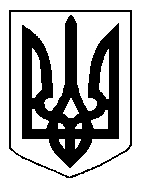 